Cust School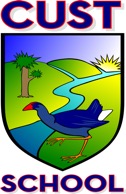 Position: Scale A Teacher Position Thank you for your interest in the Scale A position at our school starting in Term 1  2023.  We look forward to receiving your application.ADVERTISEMENT:CUST SCHOOL SCALE A POSITION SENIOR SCHOOL (Year 5-8)We are seeking a highly passionate, motivated and enthusiastic teacher who is committed to personal growth and development. We are a small, community-minded school with our learners at the heart of all that we do. We are looking for a team player with excellent literacy and numeracy teaching practice and the ability to engage learners across the curriculum.The successful applicant will be an effective communicator, able to develop positive relationships with students, parents and staff and be highly professional.The position will likely be within the Y5-8 area of the school, depending on the skills and experience of the applicant.  Position to commence term 1, 2023Possible Time frame:Advertise 				Thursday 6 October			Applications close                                  Friday 28 OctoberShortlist / Referee check 	31 October – 4 NovemberInterviews 	              Monday 7 / Tuesday 8 NovemberCommence                                              Start of Term 1 2023Welcome to Cust School. Haere Mai.Cust is a Full Primary School located between Rangiora and Oxford and approximately 40 kms Northwest of Christchurch.  The school has an approximate roll of 150 pupils and staffing of 7 teachers. The school community is made up of a mix of families who have long historical connections to the area and to the school, and a growing number of new residents to the area. The school is the hub of the community and enjoys active support from attending families and the wider community.Cust School – Strategic AimsOur school has a web site which I would encourage you to visit at www.cust.school.nzI am also happy to answer any questions you may have either by phone (03)3125753, email robert.schuyt@cust.school.nz or if you would like to visit our school we would be delighted to show you around. We look forward to hearing from you soon.Yours sincerelyRobert SchuytPrincipalCust SchoolWe are looking for the following skills and attributes for our school. The successful candidates will: ● Demonstrate experience in providing evidence based practice in Literacy and Numeracy● Show an understanding of and / or experience in working in a PB4L school ● Have sound literacy and numeracy skills ● Have a willingness to work collaboratively across the school and within their own team ● Demonstrate the ability to develop strong relationships with all students across the school ● Have strong organisational skills ● Be able to plan and deliver high quality programmes of work that meet the learning needs of individual and groups ● Show a willingness to reflect daily on their practice and be able to adapt their approach if and when required ● Have a desire to grow their professional knowledge and capability ● Have excellent behaviour management skills ● Have high expectations of the performance of all our students ● Have high expectations of their own performance ● Be an excellent communicator with parents, students and staff ● Show pride and enjoyment in the classroom and the school ● Be an enthusiastic teacher ● Have a great sense of humour Finally, the successful candidates will show that they are excited about joining our staff and will be the best fit for our team.To Apply -  Applications close at midday on Friday 28 OctoberPlease send the completed application form, a letter of application and a CV including:qualifications;strengths;interests beyond school;recent professional learning record;professional history;copies of qualifications;email robert.schuyt@cust.school.nzMail:Cust SchoolPO Box 28Cust 7444APPLICATION FOR EMPLOYMENTPosition applied for		                                  Location			                               Vacancy/Reference NumberTick oneBirth name (if applicable)Are you known by any other name(s)? (if yes please provide below)	Yes    No Full postal addressEmail addressContact telephone numbersIdentity Verification, Criminal Record and Right to WorkPlease tick the appropriate boxes: Educational QualificationsEmployment History Please list your work experience for the last five years beginning with your most recent position. Please include months as well as years worked and explain any gaps in employment.  If you were self-employed, give details. Referees 	Please provide the names of three people who we can contact as referees for you. One of these should be your current or most recent employer. Please indicate which referee is your current/previous employer in the table below. Key CriteriaThe position you have applied for requires specific knowledge, skills, attributes and personal characteristics. These key criteria and person specifications we are seeking are stated in the position description.  Please outline below how you meet each of these attributes and abilities.  Even if you are attaching a CV, please fill this out in full. The contact person cited in the advertisement can assist with any questions.Signature __________________________________         Date Mr Mrs Ms Miss Or other preferred title: Surname/Family name		Surname/Family name		First names (in full)Personal:Work:Immigration information Are you a New Zealand citizen?                                                                       Yes       No If not, do you have resident status? or                                                              Yes       No If not, do you have resident status?                                                                  Yes       No Have you ever had a criminal conviction?                                                         Yes      No If “Yes” please detail:  (A board may not employ or engage a children’s worker who has been convicted of an offence specified in Schedule 2 of the Children’s Act 2014 unless they have an exemption. The Clean Slate Act does not apply to Schedule 2 offences.)Have you ever received a police diversion for an offence?                               Yes       No If “Yes”’ please detail: Have you ever been discharged without conviction for an offence?                 Yes       No If “Yes” please detail:Do you have a current New Zealand driver’s licence?                                       Yes      No Have you ever been convicted of a driving offence which resulted in                Yes      No temporary or permanent loss of licence, or imprisonment? If “Yes”’ please detail: Are you awaiting sentencing, or do you have charges pending?                      Yes       No If “Yes”’ please state the nature of the conviction/cases pending: In addition to other information provided are there any other factors                Yes       No that we should know to assess your suitability for appointment, your 
suitability for work with children or your ability to do the job?If “Yes”, please detail: Have you ever been the subject of any concerns involving child safety?         Yes       No If “Yes” please detail:Are you aware of any injury or medical condition that could impact                 Yes       No on your ability to perform this job effectively? If “Yes”, please detailFor teaching/principal positions: Do you hold a current practising certificate from the Teaching Council            Yes       No of Aotearoa New Zealand?                                                                                                         Please enter your registration number: NameLocationNumber of years completedHighest Qualification GainedSecondary SchoolUniversityOtherOtherPeriod worked(please specify the start and end dates)    Start date                        End datePeriod worked(please specify the start and end dates)    Start date                        End datePeriod worked(please specify the start and end dates)    Start date                        End dateEmployer’s name(or reason for gap in employment)Position heldReason for leaving  totototototoNameOrganisation Position/RelationshipPhone (preferred)EmailCriteria (knowledge, skills, attributes, personal characteristics) Past roles in which you have demonstrated the criteriaWhat did you do which demonstrated thisKey achievementsI certify that:The information I have supplied in this application is true and correct. I confirm, in the terms of the Privacy Act 2020, that I have authorised access to referees  so any enquiries deemed appropriate for determining my suitability for employment can be made.I know of no reason why I would not be suitable to work with children/young people.I understand that if I have supplied incorrect or misleading information, or have omitted any important information, I may be disqualified from appointment, or if appointed, may be liable to be dismissed.